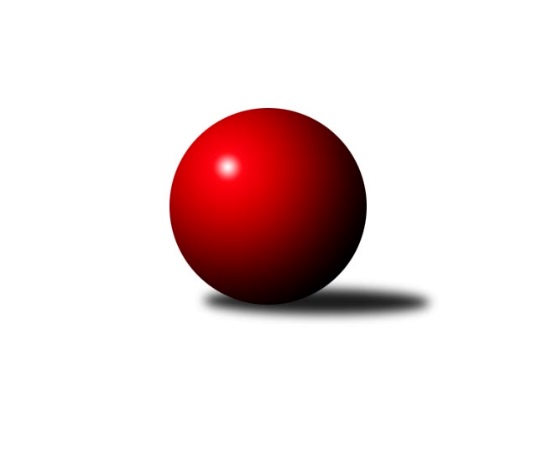 Č.2Ročník 2011/2012	17.9.2011Nejlepšího výkonu v tomto kole: 2699 dosáhlo družstvo: TJ Horní Benešov ˝B˝Severomoravská divize 2011/2012Výsledky 2. kolaSouhrnný přehled výsledků:TJ Sokol Sedlnice ˝A˝	- TJ Sokol Chvalíkovice ˝A˝	4:12	2476:2585		16.9.TJ  Odry ˝A˝	- TJ Jiskra Rýmařov ˝A˝	12:4	2685:2643		17.9.TJ Sokol Bohumín ˝A˝	- KK Hranice ˝A˝	10:6	2457:2425		17.9.TJ Pozemstav Prostějov	- TJ Unie Hlubina ˝A˝	4:12	2453:2484		17.9.KK Šumperk ˝B˝	- TJ VOKD Poruba ˝A˝	6:10	2609:2639		17.9.Sokol Přemyslovice ˝B˝	- KK Minerva Opava ˝A˝	12:4	2588:2477		17.9.TJ Horní Benešov ˝B˝	- TJ Opava ˝B˝	13:3	2699:2546		17.9.Tabulka družstev:	1.	TJ Horní Benešov ˝B˝	2	2	0	0	25 : 7 	 	 2651	4	2.	TJ Sokol Chvalíkovice ˝A˝	2	2	0	0	24 : 8 	 	 2539	4	3.	TJ Sokol Bohumín ˝A˝	2	2	0	0	22 : 10 	 	 2540	4	4.	TJ Sokol Sedlnice ˝A˝	2	1	0	1	18 : 14 	 	 2540	2	5.	KK Hranice ˝A˝	2	1	0	1	18 : 14 	 	 2461	2	6.	TJ Jiskra Rýmařov ˝A˝	2	1	0	1	16 : 16 	 	 2647	2	7.	TJ  Odry ˝A˝	2	1	0	1	16 : 16 	 	 2565	2	8.	Sokol Přemyslovice ˝B˝	2	1	0	1	16 : 16 	 	 2545	2	9.	TJ Unie Hlubina ˝A˝	2	1	0	1	16 : 16 	 	 2542	2	10.	TJ Opava ˝B˝	2	1	0	1	15 : 17 	 	 2570	2	11.	TJ VOKD Poruba ˝A˝	2	1	0	1	12 : 20 	 	 2559	2	12.	KK Šumperk ˝B˝	2	0	0	2	10 : 22 	 	 2566	0	13.	KK Minerva Opava ˝A˝	2	0	0	2	8 : 24 	 	 2521	0	14.	TJ Pozemstav Prostějov	2	0	0	2	8 : 24 	 	 2414	0Podrobné výsledky kola:	 TJ Sokol Sedlnice ˝A˝	2476	4:12	2585	TJ Sokol Chvalíkovice ˝A˝	Martin Juřica *1	 	 177 	 218 		395 	 0:2 	 450 	 	241 	 209		David Hendrych	Zdeněk Skala	 	 191 	 208 		399 	 0:2 	 405 	 	190 	 215		Josef Hendrych	Jaroslav Chvostek	 	 195 	 235 		430 	 2:0 	 429 	 	216 	 213		Jakub Hendrych	Jaroslav Tobola	 	 197 	 205 		402 	 0:2 	 450 	 	220 	 230		Martin Šumník	Miroslav Mikulský	 	 232 	 197 		429 	 2:0 	 412 	 	206 	 206		Vladimír Valenta	Ivo Stuchlík	 	 212 	 209 		421 	 0:2 	 439 	 	219 	 220		Radek Hendrychrozhodčí: střídání: *1 od 51. hodu Adam ChvostekNejlepšího výkonu v tomto utkání: 450 kuželek dosáhli: David Hendrych, Martin Šumník	 TJ  Odry ˝A˝	2685	12:4	2643	TJ Jiskra Rýmařov ˝A˝	Karel Chlevišťan	 	 256 	 247 		503 	 2:0 	 463 	 	227 	 236		Ladislav Janáč	Stanislav Ovšák	 	 234 	 205 		439 	 2:0 	 428 	 	208 	 220		Jaroslav Heblák	Miroslav Dimidenko	 	 221 	 208 		429 	 2:0 	 409 	 	197 	 212		Josef Pilatík	Marek Frydrych	 	 215 	 229 		444 	 0:2 	 456 	 	248 	 208		Věra Tomanová	Jaroslav Mika	 	 217 	 209 		426 	 2:0 	 423 	 	201 	 222		Jaroslav Tezzele	Petr Dvorský	 	 225 	 219 		444 	 0:2 	 464 	 	215 	 249		Milan Dědáčekrozhodčí: Nejlepší výkon utkání: 503 - Karel Chlevišťan	 TJ Sokol Bohumín ˝A˝	2457	10:6	2425	KK Hranice ˝A˝	Aleš Kohutek	 	 208 	 216 		424 	 2:0 	 382 	 	182 	 200		Jiří Terrich	Fridrich Péli	 	 193 	 195 		388 	 0:2 	 398 	 	203 	 195		Petr  Pavelka ml	Vladimír Šipula	 	 205 	 210 		415 	 0:2 	 432 	 	230 	 202		Vladimír Hudec	Petr Kuttler	 	 222 	 203 		425 	 2:0 	 408 	 	207 	 201		Anna Ledvinová	Štefan Dendis	 	 195 	 199 		394 	 0:2 	 406 	 	189 	 217		Petr  Pavelka st	Pavel Niesyt	 	 202 	 209 		411 	 2:0 	 399 	 	196 	 203		Kamil Bartošrozhodčí: Nejlepší výkon utkání: 432 - Vladimír Hudec	 TJ Pozemstav Prostějov	2453	4:12	2484	TJ Unie Hlubina ˝A˝	Jan Stískal	 	 208 	 188 		396 	 0:2 	 399 	 	204 	 195		Radmila Pastvová	Martin Zaoral	 	 218 	 198 		416 	 2:0 	 393 	 	200 	 193		Josef Kyjovský	Miroslav Adámek	 	 214 	 209 		423 	 0:2 	 447 	 	217 	 230		František Oliva	Eva Růžičková	 	 213 	 226 		439 	 2:0 	 397 	 	205 	 192		Josef Kuzma	Stanislav Feike *1	 	 169 	 202 		371 	 0:2 	 434 	 	205 	 229		Michal Hejtmánek	Miroslav Plachý	 	 214 	 194 		408 	 0:2 	 414 	 	223 	 191		Petr Chodurarozhodčí: střídání: *1 od 51. hodu Václav KovaříkNejlepší výkon utkání: 447 - František Oliva	 KK Šumperk ˝B˝	2609	6:10	2639	TJ VOKD Poruba ˝A˝	Milan Vymazal	 	 211 	 208 		419 	 0:2 	 424 	 	212 	 212		Vladimír Trojek	Pavel Heinisch	 	 215 	 197 		412 	 2:0 	 409 	 	210 	 199		Petr Číž	Gustav Vojtek	 	 212 	 228 		440 	 0:2 	 459 	 	210 	 249		Petr Brablec	Michal Strachota	 	 197 	 226 		423 	 2:0 	 422 	 	193 	 229		Ivo Marek	Petr Matějka	 	 245 	 211 		456 	 2:0 	 455 	 	233 	 222		Ladislav Míka	Jan Semrád	 	 239 	 220 		459 	 0:2 	 470 	 	233 	 237		Rostislav Barešrozhodčí: Nejlepší výkon utkání: 470 - Rostislav Bareš	 Sokol Přemyslovice ˝B˝	2588	12:4	2477	KK Minerva Opava ˝A˝	Milan Dvorský	 	 210 	 226 		436 	 0:2 	 438 	 	237 	 201		Zdeněk Chlopčík	Josef Grulich	 	 219 	 200 		419 	 2:0 	 403 	 	209 	 194		Stanislav Brokl	Jiří Šoupal	 	 208 	 243 		451 	 2:0 	 416 	 	208 	 208		Aleš Fischer	Jan Sedláček	 	 221 	 246 		467 	 2:0 	 377 	 	190 	 187		Josef Plšek	Eduard Tomek	 	 208 	 209 		417 	 2:0 	 401 	 	203 	 198		Luděk Slanina	Zdeněk Grulich	 	 212 	 186 		398 	 0:2 	 442 	 	222 	 220		Tomáš Slavíkrozhodčí: Nejlepší výkon utkání: 467 - Jan Sedláček	 TJ Horní Benešov ˝B˝	2699	13:3	2546	TJ Opava ˝B˝	Michael Dostál	 	 211 	 194 		405 	 0:2 	 435 	 	223 	 212		Marek Hynar	Martin Bilíček	 	 224 	 221 		445 	 1:1 	 445 	 	251 	 194		Tomáš Valíček	Zdeněk Černý	 	 215 	 232 		447 	 2:0 	 387 	 	195 	 192		Josef Němec *1	Vladislav Pečinka	 	 240 	 229 		469 	 2:0 	 403 	 	219 	 184		Rudolf Haim	Zbyněk Černý	 	 221 	 240 		461 	 2:0 	 415 	 	202 	 213		Pavel Kovalčík	Tomáš Černý	 	 244 	 228 		472 	 2:0 	 461 	 	232 	 229		Milan Jahnrozhodčí: střídání: *1 od 51. hodu Petr SchwalbeNejlepší výkon utkání: 472 - Tomáš ČernýPořadí jednotlivců:	jméno hráče	družstvo	celkem	plné	dorážka	chyby	poměr kuž.	Maximum	1.	Karel Chlevišťan 	TJ  Odry ˝A˝	474.00	315.0	159.0	3.0	2/2	(503)	2.	Tomáš Černý 	TJ Horní Benešov ˝B˝	462.00	295.0	167.0	1.5	2/2	(472)	3.	Milan Dědáček 	TJ Jiskra Rýmařov ˝A˝	460.00	315.0	145.0	2.5	2/2	(464)	4.	Ladislav Janáč 	TJ Jiskra Rýmařov ˝A˝	456.00	308.0	148.0	2.0	2/2	(463)	5.	Zbyněk Černý 	TJ Horní Benešov ˝B˝	455.50	298.0	157.5	1.5	2/2	(461)	6.	Jan Sedláček 	Sokol Přemyslovice ˝B˝	454.00	300.5	153.5	3.5	2/2	(467)	7.	Michal Hejtmánek 	TJ Unie Hlubina ˝A˝	454.00	307.5	146.5	2.0	2/2	(474)	8.	Věra Tomanová 	TJ Jiskra Rýmařov ˝A˝	453.50	302.0	151.5	2.5	2/2	(456)	9.	Zdeněk Černý 	TJ Horní Benešov ˝B˝	451.00	305.0	146.0	3.5	2/2	(455)	10.	Marek Hynar 	TJ Opava ˝B˝	449.00	307.5	141.5	3.0	2/2	(463)	11.	Milan Jahn 	TJ Opava ˝B˝	448.50	311.5	137.0	4.5	2/2	(461)	12.	Martin Šumník 	TJ Sokol Chvalíkovice ˝A˝	448.00	282.0	166.0	3.5	2/2	(450)	13.	Vladislav Pečinka 	TJ Horní Benešov ˝B˝	446.50	307.0	139.5	1.5	2/2	(469)	14.	Petr Matějka 	KK Šumperk ˝B˝	442.50	294.5	148.0	5.5	2/2	(456)	15.	František Oliva 	TJ Unie Hlubina ˝A˝	439.50	299.5	140.0	3.5	2/2	(447)	16.	Jaroslav Chvostek 	TJ Sokol Sedlnice ˝A˝	438.50	293.0	145.5	2.5	1/1	(447)	17.	Milan Dvorský 	Sokol Přemyslovice ˝B˝	437.50	294.0	143.5	5.0	2/2	(439)	18.	Ivo Stuchlík 	TJ Sokol Sedlnice ˝A˝	437.00	295.0	142.0	2.0	1/1	(453)	19.	Rostislav Bareš 	TJ VOKD Poruba ˝A˝	436.00	293.5	142.5	3.0	2/2	(470)	20.	Vladimír Šipula 	TJ Sokol Bohumín ˝A˝	435.00	285.0	150.0	4.0	2/2	(455)	21.	Petr Dvorský 	TJ  Odry ˝A˝	434.50	286.5	148.0	3.5	2/2	(444)	22.	Michaela Tobolová 	TJ Sokol Sedlnice ˝A˝	434.00	291.0	143.0	4.0	1/1	(434)	23.	Jan Semrád 	KK Šumperk ˝B˝	434.00	305.5	128.5	9.0	2/2	(459)	24.	David Hendrych 	TJ Sokol Chvalíkovice ˝A˝	432.00	295.5	136.5	6.0	2/2	(450)	25.	Tomáš Valíček 	TJ Opava ˝B˝	431.50	286.5	145.0	4.5	2/2	(445)	26.	Miroslav Mikulský 	TJ Sokol Sedlnice ˝A˝	431.50	292.5	139.0	3.5	1/1	(434)	27.	Gustav Vojtek 	KK Šumperk ˝B˝	431.50	297.5	134.0	3.5	2/2	(440)	28.	Milan Vymazal 	KK Šumperk ˝B˝	431.00	294.5	136.5	4.5	2/2	(443)	29.	Pavel Kovalčík 	TJ Opava ˝B˝	430.50	295.0	135.5	3.0	2/2	(446)	30.	Radek Hendrych 	TJ Sokol Chvalíkovice ˝A˝	430.50	300.5	130.0	6.5	2/2	(439)	31.	Jaroslav Heblák 	TJ Jiskra Rýmařov ˝A˝	430.00	293.0	137.0	5.0	2/2	(432)	32.	Jiří Šoupal 	Sokol Přemyslovice ˝B˝	429.00	283.0	146.0	4.0	2/2	(451)	33.	Vladimír Hudec 	KK Hranice ˝A˝	429.00	285.0	144.0	5.0	2/2	(432)	34.	Tomáš Slavík 	KK Minerva Opava ˝A˝	429.00	286.5	142.5	5.0	2/2	(442)	35.	Petr Kuttler 	TJ Sokol Bohumín ˝A˝	428.00	292.5	135.5	3.0	2/2	(431)	36.	Petr Brablec 	TJ VOKD Poruba ˝A˝	427.50	277.5	150.0	2.0	2/2	(459)	37.	Marek Frydrych 	TJ  Odry ˝A˝	427.50	292.0	135.5	1.5	2/2	(444)	38.	Jaroslav Tezzele 	TJ Jiskra Rýmařov ˝A˝	427.00	282.0	145.0	2.5	2/2	(431)	39.	Ivo Marek 	TJ VOKD Poruba ˝A˝	426.50	286.5	140.0	3.0	2/2	(431)	40.	Pavel Niesyt 	TJ Sokol Bohumín ˝A˝	426.50	291.0	135.5	5.0	2/2	(442)	41.	Aleš Fischer 	KK Minerva Opava ˝A˝	426.00	288.0	138.0	3.0	2/2	(436)	42.	Aleš Kohutek 	TJ Sokol Bohumín ˝A˝	422.50	303.5	119.0	8.0	2/2	(424)	43.	Martin Zaoral 	TJ Pozemstav Prostějov	422.00	281.0	141.0	3.0	2/2	(428)	44.	Jakub Hendrych 	TJ Sokol Chvalíkovice ˝A˝	422.00	283.0	139.0	4.5	2/2	(429)	45.	Radmila Pastvová 	TJ Unie Hlubina ˝A˝	421.50	277.0	144.5	3.0	2/2	(444)	46.	Josef Grulich 	Sokol Přemyslovice ˝B˝	421.50	286.5	135.0	6.0	2/2	(424)	47.	Pavel Heinisch 	KK Šumperk ˝B˝	421.50	288.5	133.0	5.0	2/2	(431)	48.	Miroslav Dimidenko 	TJ  Odry ˝A˝	418.00	293.5	124.5	6.5	2/2	(429)	49.	Jaroslav Tobola 	TJ Sokol Sedlnice ˝A˝	417.50	273.5	144.0	5.5	1/1	(433)	50.	Stanislav Brokl 	KK Minerva Opava ˝A˝	417.50	292.5	125.0	2.5	2/2	(432)	51.	Stanislav Ovšák 	TJ  Odry ˝A˝	416.00	285.5	130.5	7.0	2/2	(439)	52.	Štefan Dendis 	TJ Sokol Bohumín ˝A˝	414.50	283.0	131.5	2.0	2/2	(435)	53.	Kamil Bartoš 	KK Hranice ˝A˝	414.50	291.5	123.0	7.0	2/2	(430)	54.	Eva Růžičková 	TJ Pozemstav Prostějov	414.00	292.0	122.0	5.0	2/2	(439)	55.	Vladimír Trojek 	TJ VOKD Poruba ˝A˝	413.00	280.5	132.5	5.0	2/2	(424)	56.	Fridrich Péli 	TJ Sokol Bohumín ˝A˝	413.00	287.0	126.0	3.0	2/2	(438)	57.	Vladimír Valenta 	TJ Sokol Chvalíkovice ˝A˝	412.00	286.5	125.5	6.5	2/2	(412)	58.	Petr  Pavelka st 	KK Hranice ˝A˝	410.50	291.0	119.5	4.5	2/2	(415)	59.	Miroslav Plachý 	TJ Pozemstav Prostějov	406.00	279.0	127.0	8.0	2/2	(408)	60.	Michael Dostál 	TJ Horní Benešov ˝B˝	405.50	289.0	116.5	9.5	2/2	(406)	61.	Petr  Pavelka ml 	KK Hranice ˝A˝	404.00	280.0	124.0	5.0	2/2	(410)	62.	Eduard Tomek 	Sokol Přemyslovice ˝B˝	402.00	287.5	114.5	6.0	2/2	(417)	63.	Adam Chvostek 	TJ Sokol Sedlnice ˝A˝	402.00	288.0	114.0	10.0	1/1	(402)	64.	Josef Kuzma 	TJ Unie Hlubina ˝A˝	401.00	283.5	117.5	7.0	2/2	(405)	65.	Jiří Terrich 	KK Hranice ˝A˝	400.00	279.5	120.5	6.0	2/2	(418)	66.	Josef Plšek 	KK Minerva Opava ˝A˝	399.50	283.0	116.5	7.5	2/2	(422)	67.	Zdeněk Skala 	TJ Sokol Sedlnice ˝A˝	399.00	277.0	122.0	9.0	1/1	(399)	68.	Jan Stískal 	TJ Pozemstav Prostějov	395.00	284.5	110.5	9.5	2/2	(396)	69.	Josef Hendrych 	TJ Sokol Chvalíkovice ˝A˝	394.50	271.5	123.0	5.5	2/2	(405)		Michal Zatyko 	TJ Unie Hlubina ˝A˝	458.00	298.0	160.0	1.0	1/2	(458)		Ladislav Míka 	TJ VOKD Poruba ˝A˝	455.00	298.0	157.0	4.0	1/2	(455)		Vladimír Heiser 	KK Minerva Opava ˝A˝	452.00	304.0	148.0	2.0	1/2	(452)		Martin Bilíček 	TJ Horní Benešov ˝B˝	445.00	286.0	159.0	7.0	1/2	(445)		Zdeněk Chlopčík 	KK Minerva Opava ˝A˝	438.00	303.0	135.0	2.0	1/2	(438)		Štěpán Charník 	TJ Jiskra Rýmařov ˝A˝	431.00	296.0	135.0	5.0	1/2	(431)		Petr Basta 	TJ VOKD Poruba ˝A˝	427.00	304.0	123.0	0.0	1/2	(427)		Jaroslav Mika 	TJ  Odry ˝A˝	426.00	301.0	125.0	6.0	1/2	(426)		Michal Strachota 	KK Šumperk ˝B˝	423.00	288.0	135.0	7.0	1/2	(423)		Miroslav Adámek 	TJ Pozemstav Prostějov	423.00	291.0	132.0	10.0	1/2	(423)		Petr Schwalbe 	TJ Opava ˝B˝	422.00	311.0	111.0	9.0	1/2	(422)		Martin Skopal 	TJ VOKD Poruba ˝A˝	421.00	297.0	124.0	4.0	1/2	(421)		Zdeněk Kment 	TJ Horní Benešov ˝B˝	416.00	296.0	120.0	7.0	1/2	(416)		Petr Chodura 	TJ Unie Hlubina ˝A˝	414.00	286.0	128.0	4.0	1/2	(414)		Josef Pilatík 	TJ Jiskra Rýmařov ˝A˝	409.00	291.0	118.0	6.0	1/2	(409)		Petr Číž 	TJ VOKD Poruba ˝A˝	409.00	292.0	117.0	16.0	1/2	(409)		Anna Ledvinová 	KK Hranice ˝A˝	408.00	275.0	133.0	7.0	1/2	(408)		Josef Němec 	TJ Opava ˝B˝	408.00	291.0	117.0	4.0	1/2	(408)		Jan Strnadel 	KK Minerva Opava ˝A˝	407.00	301.0	106.0	7.0	1/2	(407)		Stanislav Feike 	TJ Pozemstav Prostějov	406.00	301.0	105.0	8.0	1/2	(406)		Pavel Močár 	Sokol Přemyslovice ˝B˝	403.00	274.0	129.0	8.0	1/2	(403)		Rudolf Haim 	TJ Opava ˝B˝	403.00	281.0	122.0	9.0	1/2	(403)		Luděk Slanina 	KK Minerva Opava ˝A˝	401.00	275.0	126.0	3.0	1/2	(401)		Zdeněk Grulich 	Sokol Přemyslovice ˝B˝	398.00	273.0	125.0	8.0	1/2	(398)		Karel Pitrun 	KK Hranice ˝A˝	397.00	274.0	123.0	2.0	1/2	(397)		Josef Kyjovský 	TJ Unie Hlubina ˝A˝	393.00	285.0	108.0	14.0	1/2	(393)		Alexandr Rájoš 	KK Šumperk ˝B˝	387.00	273.0	114.0	9.0	1/2	(387)		Jiří Břeska 	TJ Unie Hlubina ˝A˝	386.00	281.0	105.0	8.0	1/2	(386)		Jaroslav Lušovský 	TJ  Odry ˝A˝	363.00	252.0	111.0	8.0	1/2	(363)		Miroslav Vysloužil 	TJ Pozemstav Prostějov	353.00	249.0	104.0	8.0	1/2	(353)Sportovně technické informace:Starty náhradníků:registrační číslo	jméno a příjmení 	datum startu 	družstvo	číslo startu
Hráči dopsaní na soupisku:registrační číslo	jméno a příjmení 	datum startu 	družstvo	Program dalšího kola:3. kolo23.9.2011	pá	16:30	TJ Unie Hlubina ˝A˝ - TJ Sokol Bohumín ˝A˝	24.9.2011	so	9:00	TJ VOKD Poruba ˝A˝ - TJ Sokol Chvalíkovice ˝A˝	24.9.2011	so	9:00	KK Minerva Opava ˝A˝ - TJ  Odry ˝A˝	24.9.2011	so	9:00	KK Hranice ˝A˝ - Sokol Přemyslovice ˝B˝	24.9.2011	so	9:00	TJ Opava ˝B˝ - TJ Pozemstav Prostějov	24.9.2011	so	10:00	TJ Jiskra Rýmařov ˝A˝ - TJ Sokol Sedlnice ˝A˝	24.9.2011	so	10:00	KK Šumperk ˝B˝ - TJ Horní Benešov ˝B˝	Nejlepší šestka kola - absolutněNejlepší šestka kola - absolutněNejlepší šestka kola - absolutněNejlepší šestka kola - absolutněNejlepší šestka kola - dle průměru kuželenNejlepší šestka kola - dle průměru kuželenNejlepší šestka kola - dle průměru kuželenNejlepší šestka kola - dle průměru kuželenNejlepší šestka kola - dle průměru kuželenPočetJménoNázev týmuVýkonPočetJménoNázev týmuPrůměr (%)Výkon1xKarel ChlevišťanTJ Odry5032xKarel ChlevišťanTJ Odry116.955031xTomáš ČernýHorní Benešov B4721xTomáš ČernýHorní Benešov B110.784721xRostislav BarešVOKD A4701xVladislav PečinkaHorní Benešov B110.074691xVladislav PečinkaHorní Benešov B4691xRostislav BarešVOKD A109.864701xJan SedláčekPřemyslov. B4671xJan SedláčekPřemyslov. B109.224672xMilan DědáčekRýmařov A4641xFrantišek OlivaHlubina A108.3447